                             Моя родословнаяСемья – это счастье, любовь и удача.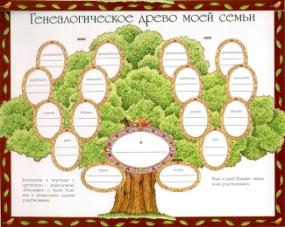 Семья – это летом поездки на дачу.Семья – это праздник, семейные даты,Подарки, покупки, приятные траты.Рожденье детей, первый шаг, первый лепет,Мечты о хорошем, волненье и трепет.Семья – это труд, друг о друге забота,Семья – это много домашней работы.Семья – это важно!Семья – это сложно!Но счастливо жить одному невозможно!Всегда будьте вместе, любовь берегите,Обиды и ссоры подальше гоните,Хочу, чтоб о нас говорили друзья:Какая хорошая ваша семья!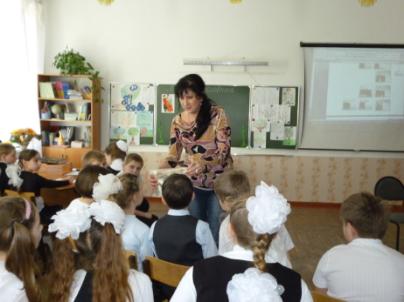 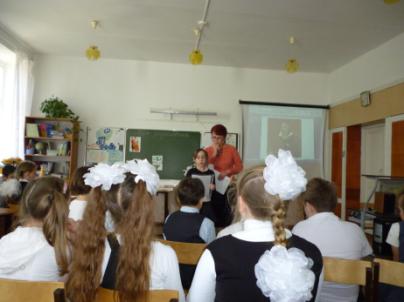 Лиза рассказывает о своём знаменитом предке –Льве Сергеевиче ПушкинеАлександра Георгиевна вспомнила о своём  предке, который был знаком    с    М.Ю.Лермонтовым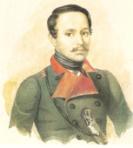 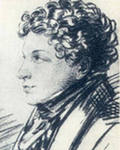 Рассказы детей, дидактические игры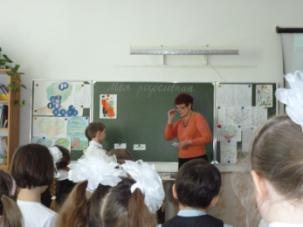 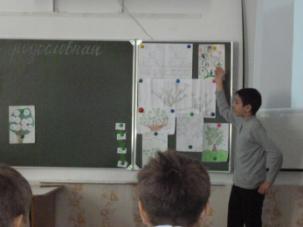 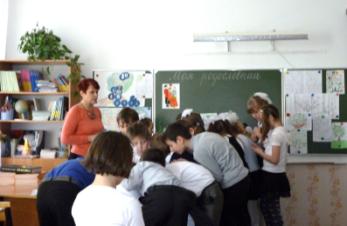 	        Не забыли поздравить зимних именинников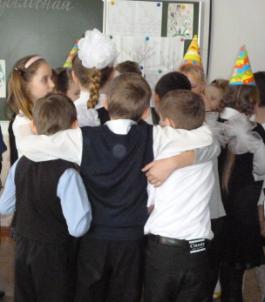 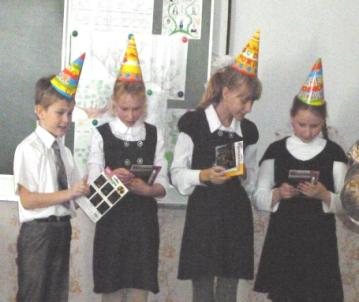 